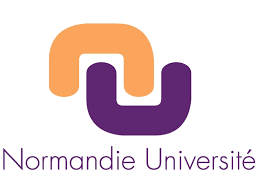 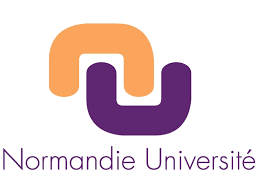 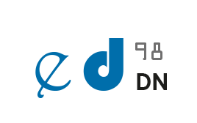 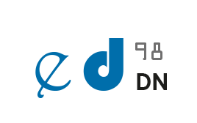 DOSSIER DE CANDIDATURE Année 2022     CONTRAT DOCTORAL – Région Normandie – Université Le Havre NormandieGouvernance et transition écologique dans les espaces portuaires français. Etude juridique.à adresser, par mail, complété et signé par le candidat accompagné de : Une lettre de motivation,Un curriculum vitae,Les relevés de notes de master 1re et 2e année (si déjà obtenu, ou relevé de notes du 1er semestre si en cours).à l’unité de recherche de rattachement :CERMUD (Université Le Havre Normandie) : sabrina.rouhaud@univ-lehavre.fr Au plus tard le 14 juin 2022Le dossier sera ensuite adressé à l’Ecole doctorale Droit Normandie par l’unité de recherche. Les candidats présélectionnés seront auditionnés début juillet, devant le conseil restreint de l’Ecole doctorale Droit Normandie.Le lieu et la date d’audition seront communiqués ultérieurement.CandidatN° INE (identifiant national étudiant)   	_____________________________   ___Civilité :	 Madame        	  MonsieurNom de naissance :Nom d’usage :Prénom :Date de naissance       ______  _____  ____________  Lieu de naissance :Département de naissance : Pays de naissance : Adresse personnelle :Numéro, rue : Code postal : Ville : Pays : Téléphone personnel : Courriel : Situation professionnelle :Non salarié Salarié de la fonction publique, précisez :       	 stagiaire 	 titulaire 	 élève-fonctionnaire        Dans quel corps :        Lieu d'affectation :  Salarié du secteur privé, précisez : 	Diplôme d’accès au Doctorat Master DEA Diplôme étranger Autre diplômePour tous les diplômes, précisez :Date d’obtention du diplôme : Etablissement d’obtention du diplôme : Pays d'obtention du diplôme :Rang de classement dans la promotion :Nombre de diplômés :Mention du diplôme :  Très bien  Bien   Assez bien   Passable  En cas de Master :Intitulé du Master : 	Domaine : 	Mention : 	Spécialité : En cas de DEA :Libellé du DEA :En cas de diplôme étranger :Nom du diplôme : En cas d’autre diplôme, précisez :____________________________________________________________________________Etes-vous titulaire d'une agrégation ? :  oui 	 non Si oui, indiquez :Libellé : Année : Etes-vous titulaire du CAPES ? :  oui 	  non Si oui, indiquez :Libellé : Année :Etes-vous ancien élève ou élève d'une ENS :  oui 	 non Si oui, laquelle : 